Об утверждении перечня услуг, которые являются необходимыми и обязательными для предоставления администрацией сельского поселения Дмитриевский сельсовет муниципального района Чишминский район муниципальных услугВ соответствии с частью 3 статьи 9 Федерального закона от 27.07.2010 года № 210-ФЗ «Об организации предоставления государственных и муниципальных услуг»,  ПОСТАНОВЛЯЕТ: 1. Утвердить прилагаемый перечень услуг, которые являются необходимыми и обязательными для предоставления администрацией сельского поселения Дмитриевский сельсовет муниципального района Чишминский район Республики Башкортостан  муниципальных услуг.  2. Обнародовать настоящее постановление на официальном сайте  Администрации сельского поселения Дмитриевский сельсовет муниципального района Чишминский район Республики Башкортостан в сети «Интернет» http://dmselsovet.ru/3. Контроль за выполнением настоящего постановления оставляю за собой.Ври. о. главы  сельского поселения                                  М.А.ЕлизарьеваБашҠортостан РеспублиҠаҺыШишмӘ районыМУНИЦИПАЛЬ РАЙОНЫныҢДМИТРИЕВКА АУЫЛ СОВЕТЫауыл биЛӘмӘҺеХаҠимиӘтеБашҠортостан РеспублиҠаҺыШишмӘ районыМУНИЦИПАЛЬ РАЙОНЫныҢДМИТРИЕВКА АУЫЛ СОВЕТЫауыл биЛӘмӘҺеХаҠимиӘте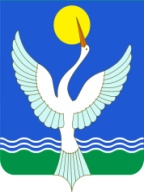 АдминистрацияСЕЛЬСКОГО ПОСЕЛЕНИЯ  Дмитриевский сельсоветМУНИЦИПАЛЬНОГО РАЙОНАЧишминскИЙ районРеспублики БашкортостанАдминистрацияСЕЛЬСКОГО ПОСЕЛЕНИЯ  Дмитриевский сельсоветМУНИЦИПАЛЬНОГО РАЙОНАЧишминскИЙ районРеспублики БашкортостанАдминистрацияСЕЛЬСКОГО ПОСЕЛЕНИЯ  Дмитриевский сельсоветМУНИЦИПАЛЬНОГО РАЙОНАЧишминскИЙ районРеспублики БашкортостанкАРАР        « 07 » август  2019 й. кАРАР        « 07 » август  2019 й. № 42№ 42№ 42постановление     « 07 » августа 2019 г.УтвержденПостановлением администрацией сельского поселения Дмитриевский сельсовет муниципального района Чишминский район Республики Башкортостанот 07 августа 2019 года № 42УтвержденПостановлением администрацией сельского поселения Дмитриевский сельсовет муниципального района Чишминский район Республики Башкортостанот 07 августа 2019 года № 42УтвержденПостановлением администрацией сельского поселения Дмитриевский сельсовет муниципального района Чишминский район Республики Башкортостанот 07 августа 2019 года № 42УтвержденПостановлением администрацией сельского поселения Дмитриевский сельсовет муниципального района Чишминский район Республики Башкортостанот 07 августа 2019 года № 42УтвержденПостановлением администрацией сельского поселения Дмитриевский сельсовет муниципального района Чишминский район Республики Башкортостанот 07 августа 2019 года № 42УтвержденПостановлением администрацией сельского поселения Дмитриевский сельсовет муниципального района Чишминский район Республики Башкортостанот 07 августа 2019 года № 42УтвержденПостановлением администрацией сельского поселения Дмитриевский сельсовет муниципального района Чишминский район Республики Башкортостанот 07 августа 2019 года № 42УтвержденПостановлением администрацией сельского поселения Дмитриевский сельсовет муниципального района Чишминский район Республики Башкортостанот 07 августа 2019 года № 42УтвержденПостановлением администрацией сельского поселения Дмитриевский сельсовет муниципального района Чишминский район Республики Башкортостанот 07 августа 2019 года № 42УтвержденПостановлением администрацией сельского поселения Дмитриевский сельсовет муниципального района Чишминский район Республики Башкортостанот 07 августа 2019 года № 42УтвержденПостановлением администрацией сельского поселения Дмитриевский сельсовет муниципального района Чишминский район Республики Башкортостанот 07 августа 2019 года № 42УтвержденПостановлением администрацией сельского поселения Дмитриевский сельсовет муниципального района Чишминский район Республики Башкортостанот 07 августа 2019 года № 42Перечень муниципальных услуг (функций), предоставляемых Администрацией сельского поселения Дмитриевский сельсовет муниципального района Чишминский район Республики БашкортостанПеречень муниципальных услуг (функций), предоставляемых Администрацией сельского поселения Дмитриевский сельсовет муниципального района Чишминский район Республики БашкортостанПеречень муниципальных услуг (функций), предоставляемых Администрацией сельского поселения Дмитриевский сельсовет муниципального района Чишминский район Республики БашкортостанПеречень муниципальных услуг (функций), предоставляемых Администрацией сельского поселения Дмитриевский сельсовет муниципального района Чишминский район Республики БашкортостанПеречень муниципальных услуг (функций), предоставляемых Администрацией сельского поселения Дмитриевский сельсовет муниципального района Чишминский район Республики БашкортостанПеречень муниципальных услуг (функций), предоставляемых Администрацией сельского поселения Дмитриевский сельсовет муниципального района Чишминский район Республики БашкортостанПеречень муниципальных услуг (функций), предоставляемых Администрацией сельского поселения Дмитриевский сельсовет муниципального района Чишминский район Республики БашкортостанПеречень муниципальных услуг (функций), предоставляемых Администрацией сельского поселения Дмитриевский сельсовет муниципального района Чишминский район Республики БашкортостанПеречень муниципальных услуг (функций), предоставляемых Администрацией сельского поселения Дмитриевский сельсовет муниципального района Чишминский район Республики БашкортостанПеречень муниципальных услуг (функций), предоставляемых Администрацией сельского поселения Дмитриевский сельсовет муниципального района Чишминский район Республики БашкортостанПеречень муниципальных услуг (функций), предоставляемых Администрацией сельского поселения Дмитриевский сельсовет муниципального района Чишминский район Республики БашкортостанПеречень муниципальных услуг (функций), предоставляемых Администрацией сельского поселения Дмитриевский сельсовет муниципального района Чишминский район Республики Башкортостан№п/пНаименование муниципальной услуги (функции)Категория (ОМСУ - орган местного самоуправления, МУ- муниципальное учреждение)Нормативный правовой акт, устанавливающий полномочие органа местного самоуправленияНормативный правовой акт, устанавливающий предоставление муниципальной услуги (функции), утверждающий административный регламент предоставления муниципальной услуги (функция)Нормативный правовой акт, устанавливающий предоставление муниципальной услуги (функции), утверждающий административный регламент предоставления муниципальной услуги (функция)Нормативный правовой акт, устанавливающий предоставление муниципальной услуги (функции), утверждающий административный регламент предоставления муниципальной услуги (функция)Наименование структурного подразделения органа местного самоуправления, предоставляющего муниципальную услугу (исполняющий муниципальную функцию), наименование муниципального учреждения или прочей организациейРаспоряжение Правительства Российской Федерации от 17 декабря 2009 г №1993-рМежведомственное взаимодействиеПредоставление услуги  в МФЦСтоимость предоставления услуги1234556678910ДелопроизводствоДелопроизводствоДелопроизводствоДелопроизводствоДелопроизводствоДелопроизводствоДелопроизводствоДелопроизводствоДелопроизводствоДелопроизводствоДелопроизводствоДелопроизводство1Предоставление муниципальной услуги «Рассмотрение обращения граждан в Совете сельского поселения Дмитриевский сельсовет муниципального района Чишминский район»Услуга ОМСУФедеральный закон от 2 мая 2006 г. № 59-ФЗ «О порядке  рассмотрения обращения граждан Российской Федерации», Федеральный закон от 6 октября 2003 г. № 131-ФЗ «Об общих принципах организации местного самоуправления в Российской Федерации»Решение Совета сельского поселения Дмитриевский сельсовет муниципального района Чишминский район Республики Башкортостан № 37 от 08.11.2013Решение Совета сельского поселения Дмитриевский сельсовет муниципального района Чишминский район Республики Башкортостан № 37 от 08.11.2013Администрация сельского поселения Дмитриевский сельсовет Администрация сельского поселения Дмитриевский сельсовет не требуетсяне требуетсябесплатно2Предоставление муниципальной услуги «Выдача заверенных копий документов администрациисельского поселения  Дмитриевский  сельсоветмуниципального района Чишминский районРеспублики БашкортостанУслуга ОМСУФедеральным  Законам  от 27 июля 2010 года № 210 – ФЗ «Об организации предоставления государственных и муниципальных услуг», Постановлением Правительства РФ от 11.11.2005г. № 679 « О Порядке разработки и утверждения административных регламентов исполнения государственных функций (государственных услуг)Постановление главы сельского поселения Дмитриевский  сельсовет муниципального района Чишминский район Республики Башкортостан № 39 от 10.12.2012г.,   с изменениями (Постановление № 45 от 21.11.2013г.)Постановление главы сельского поселения Дмитриевский  сельсовет муниципального района Чишминский район Республики Башкортостан № 39 от 10.12.2012г.,   с изменениями (Постановление № 45 от 21.11.2013г.)Администрация сельского поселения Дмитриевский сельсовет Администрация сельского поселения Дмитриевский сельсовет не требуетсяне требуетсябесплатно3Предоставление муниципальной услуги «Выдача юридическим и физическим лицам справок, выписок из похозяйственных книг населенных пунктов  сельского поселения   Дмитриевский сельсовет »Услуга ОМСУФедеральный закон от 07.07.2003 г. № 112-ФЗ « О личном подсобном хозяйстве» Федеральный закон  от 6 октября 2003 г. № 131-ФЗ « Об общих принципах организации местного самоуправления в Российской Федерации»Постановление главы сельского поселения Дмитриевский  сельсовет муниципального района Чишминский район Республики Башкортостан№ 38 от 10.12.2012г., с изменениями(Постановление № 46 от 21.11.2013г.)Постановление главы сельского поселения Дмитриевский  сельсовет муниципального района Чишминский район Республики Башкортостан№ 38 от 10.12.2012г., с изменениями(Постановление № 46 от 21.11.2013г.)Администрация сельского поселения Дмитриевский сельсоветАдминистрация сельского поселения Дмитриевский сельсоветне требуетсяне требуетсябесплатно4Предоставление муниципальной услуги  «Выдача справок о составе семьи жителям частных жилых домов и муниципального  жилищного фонда»Услуга ОМСУФедеральный   Закон   от   06   октября   2003   года № 131-ФЗ «Об общих принципах организации местного самоуправления в Российской Федерации», от 02 мая 2006 года № 59-ФЗ «О порядке рассмотрения обращений граждан Российской Федерации»Постановление главы сельского поселения Дмитриевский сельсовет муниципального района Чишминский район Республики Башкортостан № 437/1 от 10.12.2012 года с изменениями (Постановление  №13 от 10.04.2015)Постановление главы сельского поселения Дмитриевский сельсовет муниципального района Чишминский район Республики Башкортостан № 437/1 от 10.12.2012 года с изменениями (Постановление  №13 от 10.04.2015)Администрация сельского поселения Дмитриевский сельсоветАдминистрация сельского поселения Дмитриевский сельсоветне требуетсяне требуетсябесплатно5Предоставление муниципальной услуги « Оформление справки с места жительства умершего»Услуга ОМСУФедеральный Закон  от  06 октября 2003 года № 131-ФЗ «Об общих принципах организации местного самоуправления в Российской Федерации», от 02 мая 2006 года № 59-ФЗ «О порядке рассмотрения обращений граждан Российской Федерации»Постановление главы сельского поселения Дмитриевский сельсовет муниципального района Чишминский район Республики Башкортостан № 14 от 26.04.2012 года Постановление главы сельского поселения Дмитриевский сельсовет муниципального района Чишминский район Республики Башкортостан № 14 от 26.04.2012 года Администрация сельского поселения Дмитриевский сельсоветАдминистрация сельского поселения Дмитриевский сельсоветне требуетсяне требуетсябесплатноВоинский учетВоинский учетВоинский учетВоинский учетВоинский учетВоинский учетВоинский учетВоинский учетВоинский учетВоинский учетВоинский учетВоинский учет1Предоставление муниципальной услуги«Первичный воинский учет граждан, пребывающих в запасе и подлежащих призыву на военную службу», «Постановка на воинский учет (снятие с учета) граждан пребывающих в запасе» администрацией сельского поселенияДмитриевский сельсовет муниципального районаЧишминский район Республики БашкортостанУслуга ОМСУФедеральный закон от 27.07.2010 года             № 210-ФЗ «Об организации предоставления государственных и муниципальных услуг»Постановление главы сельского поселения Дмитриевский сельсовет муниципального района Чишминский район Республики Башкортостан № 41 от 10.12.2012Постановление главы сельского поселения Дмитриевский сельсовет муниципального района Чишминский район Республики Башкортостан № 41 от 10.12.2012Администрация сельского поселения Дмитриевский сельсоветАдминистрация сельского поселения Дмитриевский сельсоветне требуетсяне требуетсябесплатноНотариальные действияНотариальные действияНотариальные действияНотариальные действияНотариальные действияНотариальные действияНотариальные действияНотариальные действияНотариальные действияНотариальные действияНотариальные действияНотариальные действия1Предоставление муниципальной функции по совершению нотариальных действий, предусмотренных законодательством в случае отсутствия в поселении нотариуса Услуга ОМСУКонституция РФ, на основании ч.3 ст.29 основ законодательства РФ о нотариате от 11.02.1993 г. № 4462, - Приказом Министерства Юстиции Российской Федерации от 27 декабря 2007 года № 256 «Об утверждении инструкции о порядке совершения нотариальных действий Главами местных администраций поселений, специально уполномоченными должностными лицами местного самоуправления поселений»Постановление главы сельского поселения Дмитриевский сельсовет муниципального района Чишминский район Республики Башкортостан № 40 от 10.12.2012Постановление главы сельского поселения Дмитриевский сельсовет муниципального района Чишминский район Республики Башкортостан № 40 от 10.12.2012Администрация сельского поселения Дмитриевский сельсоветАдминистрация сельского поселения Дмитриевский сельсоветне требуетсяне требуетсяПроизводится в порядке, установленном Основами законодательства о нотариатеАрхивный фондАрхивный фондАрхивный фондАрхивный фондАрхивный фондАрхивный фондАрхивный фондАрхивный фондАрхивный фондАрхивный фондАрхивный фондАрхивный фонд1Предоставление муниципальной услуги «Выдача копий архивных документов, подтверждающих право на владение землей» в сельском поселении  Дмитриевский  сельсовет муниципального района Чишминский район Республики БашкортостанУслуга ОМСУПункт 1 части 3 статьи 4 Федерального закона от 22 октября 2004 г. № 125 «Об архивном деле в Российской Федерации»Постановление администрации сельского поселения Дмитриевский сельсовет муниципального района Чишминский район Республики Башкортостан № 40 от 07.08.2019 гПостановление администрации сельского поселения Дмитриевский сельсовет муниципального района Чишминский район Республики Башкортостан № 40 от 07.08.2019 гАдминистрация сельского поселения Дмитриевский сельсоветАдминистрация сельского поселения Дмитриевский сельсоветне требуетсяне требуетсябесплатноЖилищно-коммунальное хозяйство, имущественный комплексЖилищно-коммунальное хозяйство, имущественный комплексЖилищно-коммунальное хозяйство, имущественный комплексЖилищно-коммунальное хозяйство, имущественный комплексЖилищно-коммунальное хозяйство, имущественный комплексЖилищно-коммунальное хозяйство, имущественный комплексЖилищно-коммунальное хозяйство, имущественный комплексЖилищно-коммунальное хозяйство, имущественный комплексЖилищно-коммунальное хозяйство, имущественный комплексЖилищно-коммунальное хозяйство, имущественный комплексЖилищно-коммунальное хозяйство, имущественный комплексЖилищно-коммунальное хозяйство, имущественный комплекс1Предоставление муниципальной услуги «Передача жилых помещений муниципального жилищного фонда в собственность граждан в порядке приватизации»в сельском поселении Дмитриевский сельсовет муниципального района Чишминский район Республики БашкортостанУслуга ОМСУФедеральный закон от 27 июля 2010 года  № 210-ФЗ «Об организации предоставления государственных и муниципальных услуг» (далее  - Федеральный закон № 210-ФЗ), постановлением Правительства Республики Башкортостан от 22 апреля 2016 года № 153 «Об утверждении типового (рекомендованного) перечня муниципальных услуг, оказываемых органами местного самоуправления в Республике Башкортостан»Постановление  администрации  сельского поселения Дмитриевский сельсовет муниципального района Чишминский район Республики Башкортостан №26 от 14.06.2019Администрация сельского поселения  Дмитриевский  сельсоветАдминистрация сельского поселения  Дмитриевский  сельсоветАдминистрация сельского поселения  Дмитриевский  сельсоветне требуетсяне требуетсябесплатно2Предоставление муниципальной услуги  «Присвоение и аннулирование  адресов объекту адресации» в сельском поселении Дмитриевский сельсовет муниципального района Чишминский район Республики БашкортостанУслуга ОМСУФедеральный закон от 2 мая 2006 г. № 59-ФЗ «О порядке рассмотрения обращений граждан Российской Федерации», Федеральный закон от 6 октября 2003 г. № 131 -ФЗ «Об общих принципах организации местного самоуправления в Российской Федерации» Федеральный законот 27 июля 2010 года № 210-ФЗ «Об организации предоставления государственных и муниципальных услуг»Постановление  администрации  сельского поселения  Дмитриевский  сельсовет муниципального района Чишминский район Республики Башкортостан №29 от 03.07.2019Администрация сельского поселения  Дмитриевский  сельсоветАдминистрация сельского поселения  Дмитриевский  сельсоветАдминистрация сельского поселения  Дмитриевский  сельсоветне требуетсяне требуетсябесплатно3Предоставление муниципальной услуги «Предоставление в аренду земельных участков, находящихся в муниципальной собственности сельского поселения или государственная собственность на которые не разграничена, без проведения торгов»Услуга ОМСУФедеральный закон от 27 июля 2010 года № 210-ФЗ «Об организации предоставления государственных и муниципальных услуг» (далее – Федеральный закон № 210-ФЗ), постановление Правительства Республики Башкортостан от 22 апреля 2016 года № 153 «Об утверждении типового (рекомендованного) перечня муниципальных услуг, оказываемых органами местного самоуправления в Республике Башкортостан»Постановление  администрации сельского поселения Дмитриевский сельсовет муниципального района Чишминский район Республики Башкортостан №164 от 19.07.2019Комитет по управлению собственностью Минземимущества РБ по муниципальному району Чишминский районКомитет по управлению собственностью Минземимущества РБ по муниципальному району Чишминский районКомитет по управлению собственностью Минземимущества РБ по муниципальному району Чишминский районне требуетсяне требуетсябесплатно4Предоставление муниципальной услуги «Предоставление в безвозмездное пользование земельных участков, находящихся в муниципальной собственности сельского поселения  Дмитриевский  сельсовет муниципального района Чишминский район Республики Башкортостан или государственная собственность на которые не разграничена, без проведения торгов» в сельском поселении  Дмитриевский  сельсовет муниципальном районе Чишминский район Республики БашкортостанУслуга ОМСУФедеральный закон от 27 июля 2010 года  № 210-ФЗ «Об организации предоставления государственных и муниципальных услуг» (далее – Федеральный закон № 210-ФЗ), постановление Правительства Республики Башкортостан от 22 апреля 2016 года № 153 «Об утверждении типового (рекомендованного) перечня муниципальных услуг, оказываемых органами местного самоуправления в Республике Башкортостан»Постановление  администрации  сельского поселения  Дмитриевский  сельсовет муниципального района Чишминский район Республики Башкортостан №38 от 07.08.2019Комитет по управлению собственностью Минземимущества РБ по муниципальному району Чишминский районКомитет по управлению собственностью Минземимущества РБ по муниципальному району Чишминский районКомитет по управлению собственностью Минземимущества РБ по муниципальному району Чишминский районне требуетсяне требуетсябесплатно5Предоставлениемуниципальной услуги «Предоставление земельных участков, находящихся в муниципальной собственности сельского поселения Дмитриевский сельсовет муниципального района Чишминский район Республики Башкортостан или государственная собственность, на которые не разграничена, гражданам для индивидуального жилищного строительства, ведения личного подсобного хозяйства в границах населенного пункта,  гражданам и крестьянским (фермерским) хозяйствам для осуществления крестьянским (фермерским) хозяйством его деятельностиУслуга ОМСУФедеральный закон от 27 июля 2010 года № 210-ФЗ «Об организации предоставления государственных и муниципальных услуг»(далее –Федеральный закон № 210-ФЗ), постановление Правительства Республики Башкортостан от 22 апреля 2016 года № 153 «Об утверждении типового (рекомендованного) перечня муниципальных услуг, оказываемых органами местного самоуправления в Республике Башкортостан»Постановление  администрации  сельского поселения Дмитриевский сельсовет муниципального района Чишминский район Республики Башкортостан №41 от 07.08.2019Комитет по управлению собственностью Минземимущества РБ по муниципальному району Чишминский районКомитет по управлению собственностью Минземимущества РБ по муниципальному району Чишминский районКомитет по управлению собственностью Минземимущества РБ по муниципальному району Чишминский районне требуетсяне требуетсябесплатно6Предоставление муниципальной услуги   «Предоставление муниципального имущества в аренду, безвозмездное пользование, доверительное управление».Услуга ОМСУФедеральный закон от 27 июля 2010 года № 210-ФЗ «Об организации предоставления государственных и муниципальных услуг»(далее –Федеральный закон № 210-ФЗ), постановление Правительства Республики Башкортостан от 22 апреля 2016 года № 153 «Об утверждении типового (рекомендованного) перечня муниципальных услуг, оказываемых органами местного самоуправления в Республике БашкортостанПостановление  администрации  сельского поселения  Дмитриевский сельсовет муниципального района Чишминский район Республики Башкортостан № 36 от 07.08.2019Комитет по управлению собственностью Минземимущества РБ по муниципальному району Чишминский районКомитет по управлению собственностью Минземимущества РБ по муниципальному району Чишминский районКомитет по управлению собственностью Минземимущества РБ по муниципальному району Чишминский районне требуетсяне требуетсябесплатно7Предоставление муниципальной услуги «Предоставление однократно бесплатно в собственность граждан земельных участков, находящихся в муниципальной собственности или государственная собственность на которые не разграничена, для индивидуального жилищного строительства» в сельском поселении  Дмитриевский  сельсовет муниципального района Чишминский район Республики Башкортостан.Услуга ОМСУФедеральный закон от 27 июля 2010 года № 210-ФЗ «Об организации предоставления государственных и муниципальных услуг»(далее –Федеральный закон № 210-ФЗ), постановление Правительства Республики Башкортостан от 22 апреля 2016 года № 153 «Об утверждении типового (рекомендованного) перечня муниципальных услуг, оказываемых органами местного самоуправления в Республике БашкортостанПостановление  администрации  сельского поселения  Дмитриевский  сельсовет муниципального района Чишминский район Республики Башкортостан №30 от 03.07.2019Комитет по управлению собственностью Минземимущества РБ по муниципальному району Чишминский районКомитет по управлению собственностью Минземимущества РБ по муниципальному району Чишминский районКомитет по управлению собственностью Минземимущества РБ по муниципальному району Чишминский районне требуетсяне требуетсябесплатно8Предоставление муниципальной услуги «Предоставление сведений из реестра муниципального имущества сельского поселения  Дмитриевский  сельсовет муниципального района Чишминский район» в сельском поселении  Дмитриевский  сельсовет муниципального района Чишминский район Республики БашкортостанУслуга ОМСУФедеральный закон от 27 июля 2010 года № 210-ФЗ «Об организации предоставления государственных и муниципальных услуг»(далее –Федеральный закон № 210-ФЗ), постановление Правительства Республики Башкортостан от 22 апреля 2016 года № 153 «Об утверждении типового (рекомендованного) перечня муниципальных услуг, оказываемых органами местного самоуправления в Республике БашкортостанПостановление  администрации  сельского поселения  Дмитриевский  сельсовет муниципального района Чишминский район Республики Башкортостан №37 от 07.08.2019Администрация сельского поселения  Дмитриевский  сельсоветАдминистрация сельского поселения  Дмитриевский  сельсоветАдминистрация сельского поселения  Дмитриевский  сельсоветне требуетсяне требуетсябесплатно9Об утверждении Административного регламента предоставления Администрацией сельского поселения  Дмитриевский  сельсовет муниципального района Чишминский район  Республики Башкортостан муниципальной услуги «Реализация преимущественного права субъектов малого и среднего предпринимательства при отчуждении недвижимого имущества, находящегося в муниципальной собственности муниципального образования» в сельском поселении Дмитриевский сельсовет муниципального района Чишминский район Республики Башкортостан Услуга ОМСУФедеральный закон от 27 июля 2010 года № 210-ФЗ «Об организации предоставления государственных и муниципальных услуг»(далее –Федеральный закон № 210-ФЗ), постановление Правительства Республики Башкортостан от 22 апреля 2016 года № 153 «Об утверждении типового (рекомендованного) перечня муниципальных услуг, оказываемых органами местного самоуправления в Республике БашкортостанПостановление  администрации  сельского поселения  Дмитриевский сельсовет муниципального района Чишминский район Республики Башкортостан №31 от 03.07.2019Администрация сельского поселения  Дмитриевский  сельсоветАдминистрация сельского поселения  Дмитриевский  сельсоветАдминистрация сельского поселения  Дмитриевский  сельсоветне требуетсяне требуетсябесплатно10Предоставление муниципальной услуги «Прием заявлений, документов, а также постановка граждан на учет в качестве нуждающихся в жилых помещениях в администрации сельского поселения    Дмитриевский   сельсовет муниципального района  Чишминский  район Республики Башкортостан»Услуга ОМСУФедеральный закон от 6 октября 2003 г. № 131-ФЗ «Об общих принципах организации местного самоуправления В Российской Федерации» Положение по установлении порядка признания граждан малоимущими в целях постановки на учет в качестве нуждающихся в улучшениижилищных условий и предоставления им жилых помещений по договорам социального найма, утвержденный решением Совета ГП Чишминский поссовет муниципального района Чишминский район РБот 14.09.2006 г. № 1Постановление главы сельского поселения  Дмитриевский  сельсовет муниципального района Чишминский район Республики Башкортостан  №10 от 21.10.2014Постановление №14 от 10.04.2015Администрация сельского поселения  Дмитриевский  сельсоветАдминистрация сельского поселения  Дмитриевский  сельсоветАдминистрация сельского поселения  Дмитриевский  сельсоветтребуетсяне требуетсябесплатно11Предоставление муниципальной услуги по выдаче актов обследования жилищно-бытовых условий»Услуга ОМСУ			Федеральный закон от 6 октября 2003 г. № 131-ФЗ «Об общих принципах организации местного самоуправления в Российской Федерации» Жилищный кодекс Российской Федерации от 29.12.2004 г. № 188-ФЗПостановление главы сельского поселения  Дмитриевский  сельсовет муниципального района Чишминский район Республики Башкортостан  № 42 от 10.12.2012 с внесенными изменениями  Администрация сельского поселения  Дмитриевский  сельсоветАдминистрация сельского поселения  Дмитриевский  сельсоветАдминистрация сельского поселения  Дмитриевский  сельсоветне требуетсяне требуетсябесплатно